提醒的話：1. 請同學詳細填寫，這樣老師較好做統整，學弟妹也較清楚你提供的意見，謝謝！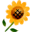 2. 甄選學校、科系請填全名；甄選方式與過程內容書寫不夠請續寫背面。         3. 可直接上輔導處網站https://sites.google.com/a/yphs.tw/yphsc/「甄選入學」區下載本表格，    以電子檔郵寄至yphs316@gmail.com信箱，感謝你！　　　　　              甄選學校甄選學校臺北藝術大學臺北藝術大學臺北藝術大學臺北藝術大學甄選學系甄選學系新媒體學系新媒體學系學生學測分數國英數社自總大學個人申請□科技校院申請入學□軍事校院大學個人申請□科技校院申請入學□軍事校院大學個人申請□科技校院申請入學□軍事校院正取□備取□未錄取正取□備取□未錄取學測分數6438526大學個人申請□科技校院申請入學□軍事校院大學個人申請□科技校院申請入學□軍事校院大學個人申請□科技校院申請入學□軍事校院正取□備取□未錄取正取□備取□未錄取甄選方式與過程面試佔(    　%)一、形式：（教授：學生）人數=（  3：3　），方式：           輪流回答            二、題目：1.給3人一句話，對那一句話的感覺，給一張紙，一隻筆，畫出對那句話的感覺，什麼方法都可以，五分鐘。2.自我講解剛畫的那一張加2分3.每人給一張圖，說明你看到什麼4.如果拍影片，影片中沒有你，你要怎麼表現你在裡面?5.你瞭解什麼是新媒體嗎?備審資料佔(     %)   或  □術科實作佔(     %)  或  □筆試佔(     %)□其他佔(     %)請註明其他方式，如：小論文面試佔(    　%)一、形式：（教授：學生）人數=（  3：3　），方式：           輪流回答            二、題目：1.給3人一句話，對那一句話的感覺，給一張紙，一隻筆，畫出對那句話的感覺，什麼方法都可以，五分鐘。2.自我講解剛畫的那一張加2分3.每人給一張圖，說明你看到什麼4.如果拍影片，影片中沒有你，你要怎麼表現你在裡面?5.你瞭解什麼是新媒體嗎?備審資料佔(     %)   或  □術科實作佔(     %)  或  □筆試佔(     %)□其他佔(     %)請註明其他方式，如：小論文面試佔(    　%)一、形式：（教授：學生）人數=（  3：3　），方式：           輪流回答            二、題目：1.給3人一句話，對那一句話的感覺，給一張紙，一隻筆，畫出對那句話的感覺，什麼方法都可以，五分鐘。2.自我講解剛畫的那一張加2分3.每人給一張圖，說明你看到什麼4.如果拍影片，影片中沒有你，你要怎麼表現你在裡面?5.你瞭解什麼是新媒體嗎?備審資料佔(     %)   或  □術科實作佔(     %)  或  □筆試佔(     %)□其他佔(     %)請註明其他方式，如：小論文面試佔(    　%)一、形式：（教授：學生）人數=（  3：3　），方式：           輪流回答            二、題目：1.給3人一句話，對那一句話的感覺，給一張紙，一隻筆，畫出對那句話的感覺，什麼方法都可以，五分鐘。2.自我講解剛畫的那一張加2分3.每人給一張圖，說明你看到什麼4.如果拍影片，影片中沒有你，你要怎麼表現你在裡面?5.你瞭解什麼是新媒體嗎?備審資料佔(     %)   或  □術科實作佔(     %)  或  □筆試佔(     %)□其他佔(     %)請註明其他方式，如：小論文面試佔(    　%)一、形式：（教授：學生）人數=（  3：3　），方式：           輪流回答            二、題目：1.給3人一句話，對那一句話的感覺，給一張紙，一隻筆，畫出對那句話的感覺，什麼方法都可以，五分鐘。2.自我講解剛畫的那一張加2分3.每人給一張圖，說明你看到什麼4.如果拍影片，影片中沒有你，你要怎麼表現你在裡面?5.你瞭解什麼是新媒體嗎?備審資料佔(     %)   或  □術科實作佔(     %)  或  □筆試佔(     %)□其他佔(     %)請註明其他方式，如：小論文面試佔(    　%)一、形式：（教授：學生）人數=（  3：3　），方式：           輪流回答            二、題目：1.給3人一句話，對那一句話的感覺，給一張紙，一隻筆，畫出對那句話的感覺，什麼方法都可以，五分鐘。2.自我講解剛畫的那一張加2分3.每人給一張圖，說明你看到什麼4.如果拍影片，影片中沒有你，你要怎麼表現你在裡面?5.你瞭解什麼是新媒體嗎?備審資料佔(     %)   或  □術科實作佔(     %)  或  □筆試佔(     %)□其他佔(     %)請註明其他方式，如：小論文面試佔(    　%)一、形式：（教授：學生）人數=（  3：3　），方式：           輪流回答            二、題目：1.給3人一句話，對那一句話的感覺，給一張紙，一隻筆，畫出對那句話的感覺，什麼方法都可以，五分鐘。2.自我講解剛畫的那一張加2分3.每人給一張圖，說明你看到什麼4.如果拍影片，影片中沒有你，你要怎麼表現你在裡面?5.你瞭解什麼是新媒體嗎?備審資料佔(     %)   或  □術科實作佔(     %)  或  □筆試佔(     %)□其他佔(     %)請註明其他方式，如：小論文面試佔(    　%)一、形式：（教授：學生）人數=（  3：3　），方式：           輪流回答            二、題目：1.給3人一句話，對那一句話的感覺，給一張紙，一隻筆，畫出對那句話的感覺，什麼方法都可以，五分鐘。2.自我講解剛畫的那一張加2分3.每人給一張圖，說明你看到什麼4.如果拍影片，影片中沒有你，你要怎麼表現你在裡面?5.你瞭解什麼是新媒體嗎?備審資料佔(     %)   或  □術科實作佔(     %)  或  □筆試佔(     %)□其他佔(     %)請註明其他方式，如：小論文面試佔(    　%)一、形式：（教授：學生）人數=（  3：3　），方式：           輪流回答            二、題目：1.給3人一句話，對那一句話的感覺，給一張紙，一隻筆，畫出對那句話的感覺，什麼方法都可以，五分鐘。2.自我講解剛畫的那一張加2分3.每人給一張圖，說明你看到什麼4.如果拍影片，影片中沒有你，你要怎麼表現你在裡面?5.你瞭解什麼是新媒體嗎?備審資料佔(     %)   或  □術科實作佔(     %)  或  □筆試佔(     %)□其他佔(     %)請註明其他方式，如：小論文面試佔(    　%)一、形式：（教授：學生）人數=（  3：3　），方式：           輪流回答            二、題目：1.給3人一句話，對那一句話的感覺，給一張紙，一隻筆，畫出對那句話的感覺，什麼方法都可以，五分鐘。2.自我講解剛畫的那一張加2分3.每人給一張圖，說明你看到什麼4.如果拍影片，影片中沒有你，你要怎麼表現你在裡面?5.你瞭解什麼是新媒體嗎?備審資料佔(     %)   或  □術科實作佔(     %)  或  □筆試佔(     %)□其他佔(     %)請註明其他方式，如：小論文面試佔(    　%)一、形式：（教授：學生）人數=（  3：3　），方式：           輪流回答            二、題目：1.給3人一句話，對那一句話的感覺，給一張紙，一隻筆，畫出對那句話的感覺，什麼方法都可以，五分鐘。2.自我講解剛畫的那一張加2分3.每人給一張圖，說明你看到什麼4.如果拍影片，影片中沒有你，你要怎麼表現你在裡面?5.你瞭解什麼是新媒體嗎?備審資料佔(     %)   或  □術科實作佔(     %)  或  □筆試佔(     %)□其他佔(     %)請註明其他方式，如：小論文心得與建議◎備審資料製作建議：  最好要會音樂or跳舞之類的，最好啦!作品最好多元一點，不要只有平面的，最好要有(逐格動畫)←很重要◎整體準備方向與建議：   作品集很重要，而且功課不好的新媒比較有希望，如果第一階過了，一定要快點加點作品，增加自己的可能性，作品集最好要有50頁以上，雖然我有120頁◎備審資料製作建議：  最好要會音樂or跳舞之類的，最好啦!作品最好多元一點，不要只有平面的，最好要有(逐格動畫)←很重要◎整體準備方向與建議：   作品集很重要，而且功課不好的新媒比較有希望，如果第一階過了，一定要快點加點作品，增加自己的可能性，作品集最好要有50頁以上，雖然我有120頁◎備審資料製作建議：  最好要會音樂or跳舞之類的，最好啦!作品最好多元一點，不要只有平面的，最好要有(逐格動畫)←很重要◎整體準備方向與建議：   作品集很重要，而且功課不好的新媒比較有希望，如果第一階過了，一定要快點加點作品，增加自己的可能性，作品集最好要有50頁以上，雖然我有120頁◎備審資料製作建議：  最好要會音樂or跳舞之類的，最好啦!作品最好多元一點，不要只有平面的，最好要有(逐格動畫)←很重要◎整體準備方向與建議：   作品集很重要，而且功課不好的新媒比較有希望，如果第一階過了，一定要快點加點作品，增加自己的可能性，作品集最好要有50頁以上，雖然我有120頁◎備審資料製作建議：  最好要會音樂or跳舞之類的，最好啦!作品最好多元一點，不要只有平面的，最好要有(逐格動畫)←很重要◎整體準備方向與建議：   作品集很重要，而且功課不好的新媒比較有希望，如果第一階過了，一定要快點加點作品，增加自己的可能性，作品集最好要有50頁以上，雖然我有120頁◎備審資料製作建議：  最好要會音樂or跳舞之類的，最好啦!作品最好多元一點，不要只有平面的，最好要有(逐格動畫)←很重要◎整體準備方向與建議：   作品集很重要，而且功課不好的新媒比較有希望，如果第一階過了，一定要快點加點作品，增加自己的可能性，作品集最好要有50頁以上，雖然我有120頁◎備審資料製作建議：  最好要會音樂or跳舞之類的，最好啦!作品最好多元一點，不要只有平面的，最好要有(逐格動畫)←很重要◎整體準備方向與建議：   作品集很重要，而且功課不好的新媒比較有希望，如果第一階過了，一定要快點加點作品，增加自己的可能性，作品集最好要有50頁以上，雖然我有120頁◎備審資料製作建議：  最好要會音樂or跳舞之類的，最好啦!作品最好多元一點，不要只有平面的，最好要有(逐格動畫)←很重要◎整體準備方向與建議：   作品集很重要，而且功課不好的新媒比較有希望，如果第一階過了，一定要快點加點作品，增加自己的可能性，作品集最好要有50頁以上，雖然我有120頁◎備審資料製作建議：  最好要會音樂or跳舞之類的，最好啦!作品最好多元一點，不要只有平面的，最好要有(逐格動畫)←很重要◎整體準備方向與建議：   作品集很重要，而且功課不好的新媒比較有希望，如果第一階過了，一定要快點加點作品，增加自己的可能性，作品集最好要有50頁以上，雖然我有120頁◎備審資料製作建議：  最好要會音樂or跳舞之類的，最好啦!作品最好多元一點，不要只有平面的，最好要有(逐格動畫)←很重要◎整體準備方向與建議：   作品集很重要，而且功課不好的新媒比較有希望，如果第一階過了，一定要快點加點作品，增加自己的可能性，作品集最好要有50頁以上，雖然我有120頁◎備審資料製作建議：  最好要會音樂or跳舞之類的，最好啦!作品最好多元一點，不要只有平面的，最好要有(逐格動畫)←很重要◎整體準備方向與建議：   作品集很重要，而且功課不好的新媒比較有希望，如果第一階過了，一定要快點加點作品，增加自己的可能性，作品集最好要有50頁以上，雖然我有120頁E-mail手機